Муниципальное бюджетное общеобразовательное учреждениеЯсиновская средняя общеобразовательная школа имени 30-й гвардейской Иркутско-Пинской дивизииДОПОЛНИТЕЛЬНАЯ ОБЩЕОБРАЗОВАТЕЛЬНАЯ ОБЩЕРАЗВИВАЮЩАЯ ПРОГРАММАХУДОЖЕСТВЕННОЙ НАПРАВЛЕННОСТИТЕАТР «МЕЧТА»Срок реализации программы: 1 год обучения Возраст учащихся: 14-17 летРазработчик: Полухина Наталья Викторовна,                      педагог дополнительного образованиях. Новая Надежда20231. Пояснительная запискаДополнительная общеобразовательная общеразвивающая программа базового уровня «Театр «Мечта» (далее - Программа) имеет художественную направленность, ориентирована на развитие художественного вкуса, художественных способностей и склонностей к занятиям театрального искусства, творческого подхода, эмоционального восприятия, подготовки личности к постижению великого мира искусства. Программа рассчитана на базовый уровень освоения.Театр – искусство синтетическое и коллективное, объединяющее специалистов самых разных творческих профессий и направлений. В современном театре соединено воедино все: литература, музыка, вокал, хореография, изобразительное искусство, анимация, цифровые технологии… И вместе с тем театр – искусство индивидуальностей, объединённый одной общей целью, которой является постановка спектакля. Дополнительная общеобразовательная общеразвивающая Программа составлена в соответствии с нормативными документами Министерства образования РФ и с требованиями следующих нормативных документов:- Распоряжение Правительства РФ от 31.03.2022 N 678-р «Об утверждении Концепции развития дополнительного образования детей до 2030 г. и плана мероприятий по ее реализации».- Протокол заседания Совета Министерства просвещения Российской Федерации по вопросам создания и развития школьных театров в образовательных организациях субъектов Российской Федерации от 24 марта 2022 года № 1.- Федеральный закон Российской Федерации от 29 декабря 2012 г. № 273-ФЗ «Об образовании в Российской Федерации» (ред. от 30.12.2021).- Приказ Минтруда РФ от 22.09.2021 № 652н «Об утверждении профессионального стандарта «Педагог дополнительного образования детей и взрослых».- Федеральный закон от 26 мая 2021 г. № 144-ФЗ «О внесении изменений в Федеральный закон «Об образовании в Российской Федерации».- Постановление Главного государственного санитарного врача РФ от 28.09.2020 №28 «Об утверждении санитарных правил СП 2.4. 3648-20 «Санитарно-эпидемиологические требования к организациям воспитания и обучения, отдыха и оздоровления детей и молодёжи».- Приказ Министерства Просвещения Российской Федерации от 30 сентября 2020 г. № 533 «О внесении изменений в порядок организации и осуществления образовательной деятельности по дополнительным общеобразовательным программам».- Приказ Министерства Просвещения Российской Федерации от 03 сентября 2019 года №467 «Об утверждении Целевой модели развития региональных систем дополнительного образования детей».-  Письмо Минпросвещения России «О формировании Всероссийского перечня (реестра) школьных театров» от 6 мая 2022 г. № ДГ-1067/06. -  Протокол расширенного совещания по созданию и развитию школьных театров в субъектах Российской Федерации от 27 декабря 2021 г. № К-31/06пр. - Приказ о Совете Министерства просвещения Российской Федерации по вопросам создания и развития школьных театров в образовательных организациях субъектов Российской Федерации по вопросам создания и развития школьных театров в образовательных организациях субъектов Российской Федерации от 17 февраля 2022 г.№ 83. - Приказ Минпросвещения России от 09.11.2018 № 196 «Об утверждении Порядка организации и осуществления образовательной деятельности по дополнительным общеобразовательным программам».- Письмо Минобрнауки России № 09-3242 от 18.11.2015 «О направлении информации» (вместе с «Методическими рекомендациями по проектированию дополнительных общеразвивающих программ (включая разноуровневые программы)».Актуальность программы определяется необходимостью социализации ребёнка в современном обществе, его жизненного и профессионального самоопределения. Программа объединяет в себе различные аспекты театрально-творческой деятельности, необходимые как для профессионального становления, так и для практического применения в жизни.Театрализованная деятельность является способом самовыражения, средством снятия психологического напряжения, предполагает развитие активности, инициативы учащихся, их индивидуальных склонностей 
и способностей.Сценическая работа детей – это проверка действием множества межличностных отношений. В репетиционной работе приобретаются навыки публичного поведения, взаимодействия друг с другом, совместной работы 
и творчества.Педагогическая целесообразность  программы заключается 
в возможности методами театральной деятельности помочь детям раскрыть их творческие способности, развить психические, физические и нравственные качества, повысить уровень общей культуры и эрудиции (развитие памяти, мышления, речи, музыкально-эстетического воспитания, пластики движений), что в будущем поможет быть более успешными в социуме. Известно, что одной из самых важных потребностей детей является потребность в общении. В этой связи одной из приоритетных задач является развитие у них качеств, которые помогут в общении со сверстниками и не только: понимания, что все люди разные, принятия этих различий, умения сотрудничать и разрешать возникающие противоречия 
в общении.Реализация программы позволяет включить в механизм воспитания каждого члена коллектива и достичь комфортных условий для творческой самореализации.  Программа предоставляет возможность, помимо получения базовых знаний, эффективно готовить учащихся к освоению накопленного человечеством социально-культурного опыта, безболезненной адаптации 
в окружающей среде, позитивному самоопределению.Отличительные особенностиЗанятия театрализованной деятельностью вводят детей в мир прекрасного, пробуждают способности к состраданию и сопереживанию, активизируют мышление и познавательный интерес, а главное – раскрепощают его творческие возможности и помогают психологической адаптации ребенка в коллективе. 
             В театральной деятельности каждый ребенок может проявить свои способности, чувства, эмоции, передать свое отношение к персонажам и сказочным событиям.Сочетая возможности нескольких видов искусств – музыки, танца, литературы и актерской игры, театр обладает огромной силой воздействия на эмоциональный мир ребенка. Замкнутому ребенку он помогает раскрыться, 
а расторможенному – научиться координировать свои действия, сострадать 
и любить, поможет объединить духовной близостью не только детей, но и детей и родителей. Разбуженные эстетические чувства, обогащение нравственного мира способствуют развитию в юном актере, а также зрителе творческих способностей, которые найдут выход в труде, в отношениях со сверстниками  и взрослыми, в обретении активной жизненной позиции.Цель и задачиЦель программы: Приобщение детей к искусству, развитие личности обучающегося, способного к творческому самовыражению путем вовлечения в театральную деятельность.  Задачи Обучающие:  познакомить с историей театра; совершенствовать грамматический строй речи, его звуковую культуру, монологическую и диалогическую формы речи, эффективное общение и речевую выразительность; формировать основы исполнительской, зрительской и общей культуры; художественно - эстетический вкус.  Развивающие:   прививать эмоциональное, эстетическое, образное восприятие; укреплять познавательные интересы через расширение представлений о - видах театрального искусства; совершенствовать коммуникативные и организаторские способности воспитанника;  повышать уровень взаимоотношений между обучающимися и педагогом.Воспитательные: прививать чувство патриотизма, любви к Родине, ответственности за порученное дело;формировать социальную активность личности обучающегося; укреплять волевые качества, дух командности (чувство коллективизма, взаимопонимания, взаимовыручки и поддержки в группе), а также трудолюбие, ответственность, внимательное и уважительное отношения к делу и человеку;повысить восприятие, исполнительства и творческого самовыражения, пластической культуры и выразительности движений.  Формы и режим занятий, возраст занимающихсяФормы занятий - театральные игры и упражнения, беседа, иллюстрирование, изучение основ сценического мастерства, мастерская образа, мастерская костюма, декораций, инсценирование, прочитанного произведения, постановка спектакля, посещение спектакля, работа в малых группах, актёрский тренинг, выступление.Количество обучающихся в группе: до 17 человек, возраст занимающихся 14-17 лет. Занятия проходят 2 раза  в неделю по 1 часу. Сроки реализации программыСрок реализации программы – 1 год.Количество учебных часов в год: 68 часов.Планируемые (ожидаемые) результаты освоения программыЛичностные результаты мотивация к творческому труду, работе на результат, бережному отношению к материальным и духовным ценностям; формирование установки на безопасный, здоровый образ жизни; формирование художественно-эстетического вкуса;приобретение навыков сотрудничества, содержательного и бесконфликтного участия в совместной учебной работе;формировать потребность сотрудничества со сверстниками, доброжелательное отношение к сверстникам, бесконфликтное поведение, стремление прислушиваться к мнению одноклассников;целостность взгляда на мир средствами литературных произведений; этические чувства, эстетические потребности, ценности и чувства на основе опыта слушания и заучивания произведений художественной литературы;осознание значимости занятий театральным искусством для личного развитияприобретение опыта общественно-полезной социально-значимой деятельности.Предметные результатыПо итогам обучения, обучающиеся будут знать: правила безопасности при работе в группе; сведения об истории театра, особенности театра как вида искусства; виды театров; правила поведения в театре (на сцене и в зрительном зале); театральные профессии и особенности работы театральных цехов; теоретические основы актерского мастерства, пластики и сценической речи; упражнения и тренинги; приемы раскрепощения и органического существования; правила проведения рефлексии;уметь: ориентироваться в сценическом пространстве; выполнять комплекс дыхательных, речевых, артикуляционных упражнений, разминку языка и губ; производить разбор простого текста;  определять характерность персонажа произведения по его речевым характеристикам;  взаимодействовать на сценической площадке с партнерами; работать с воображаемым предметом;владеть: основами дыхательной гимнастики; основами актерского мастерства через упражнения и тренинги, навыками сценического воплощения через процесс создания художественного образа; навыками сценической речи, сценического движения, пластики;музыкально-ритмическими навыками; публичных выступлений. Метапредметные результатыформирование адекватной самооценки и самоконтроля творческих достижений;умение договариваться о распределении функций и ролей в совместной деятельности;способность осуществлять взаимный контроль в совместной деятельности.Формировать коммуникативные умения, такие как:включаться и поддерживать диалог, коллективное обсуждение; учитывать мнения партнёров, отличные от собственных;  обращаться за помощью; формулировать свои затруднения; предлагать помощь и сотрудничество; научить слушать собеседника; научить договариваться о распределении функций и ролей в совместной деятельности, приходить к общему решению; помочь формулировать собственное мнение и позицию; осуществлять взаимный контроль; адекватно оценивать собственное поведение и поведение окружающих;развивать умение  проявлять инициативу и активность, планировать свою работу, сопоставлять свои достижения с заданными критериями.Личностные задачи:Метапредметными результатами является формирование универсальных учебных действий (УУД). Регулятивные УУДОбучающийся научится: понимать и принимать учебную задачу, сформулированную учителем; планировать свои действия на отдельных этапах работы над пьесой;осуществлять контроль, коррекцию и оценку результатов своей деятельности;анализировать причины успеха/неуспеха, осваивать с помощью учителя позитивные установки типа: «У меня всё получится», «Я ещё многое смогу». Познавательные УУД Обучающийся научится:пользоваться приёмами анализа и синтеза при чтении и просмотре видеозаписей, проводить сравнение и анализ поведения герояпонимать и применять полученную информацию при выполнении заданий;проявлять индивидуальные творческие способности при сочинении этюдов, подборе простейших рифм, чтении по ролям и инсценировании. Коммуникативные УУД Обучающийся научится:включаться в диалог, в коллективное обсуждение, проявлять инициативу и активность۰работать в группе, учитывать мнения партнёров, отличные от собственных;обращаться за помощью;формулировать свои затруднения; ۰предлагать помощь и сотрудничество;слушать собеседника;договариваться о распределении функций и ролей в совместной деятельности, приходить к общему решению;формулировать собственное мнение и позицию;осуществлять взаимный контроль;адекватно оценивать собственное поведение и поведение окружающих.Содержание программы.ВВОДНОЕ ЗАНЯТИЕ(1 час)Теоретическая часть (1 час). Знакомство. Ознакомление с режимом занятий, правилами поведения на занятиях, формой одежды и программой. Знакомство с творческой дисциплиной. Инструктаж по технике безопасности на занятиях, во время посещения спектаклей. Знакомство с правилами противопожарной безопасности. Игра на знакомство. «Разрешите представиться» – умение представить себя публике.СЦЕНИЧЕСКАЯ РЕЧЬ. КУЛЬТУРА И ТЕХНИКА РЕЧИ (5 часов)Теоретическая часть (1 час). Дыхательная гимнастика. Развитие артикуляционного аппарата. Работа с дикцией на скороговорках и чистоговорках.Упражнения по сценической речи выполняются по алгоритму:определение целей и условий выполнения;педагогический показ;просмотр упражнения;комплексный контроль и корректировка.В результате поэтапного индивидуального контроля (объяснил– показал – посмотрел – сделал замечание – показал; посмотрел – показал ошибку – показал правильный вариант – посмотрел) можно добиться максимальной эффективности в освоении того или иного упражнения.Практическая часть (4 часа). На занятиях преобладают игровые технологии. Игры применяются в соответствии с возрастными интересами.ДЫХАНИЕОбращать внимание на:соединение дыхания и движения (например, ритмические шаги, координация движений и т.п.);одну техническую задачу многократно повторять с разными вариантами образов (например, фиксированный выдох на Ф – задуваю свечу, отгоняю комаров, рисую портрет и т.п.);активизацию коммуникативных навыков через речевые упражнения (например, парные упражнения – согреть дыханием партнера, перебросить воображаемые мячики и т.п.)АРТИКУЛЯЦИЯОбращать внимание на:обособленность движений (занимаемся развитиеммышц языка, а губы и нижняя челюсть находятся в покое);медленный темп, который увеличивает нагрузку на мышцы и делает упражнение более эффективным;координация движений и покоя всех частей речевого аппарата;координация работы мышц речевого аппарата с жестами и мимикой (например, движение языка противоположно движению и темпу движения рук, плюс к этому движение зрачков и т.п.).ДИКЦИЯОбращать внимание на:активизацию коммуникативных навыков через речевые упражнения (например, давать творческие парные задания – диалог из простых и сложных звукосочетаний);ритмические вариации в ускоренном темпе (скороговорки в диалогах с различным словесным действием–убедить, заинтересовать, посмеяться над кем-то и т.п.)Финальным материалом могут быть индивидуальные стихи и парные этюды с использованием упражнений по дикции и дыханию.ОСНОВЫ АКТЁРСКОЙ ГРАМОТЫ (7 часов)Теоретическая часть (2 часа). В игровой форме идет работа на развитие внимания, воображения и фантазии. Важно также развивать физическое самочувствие, коллективную согласованность действий. Сценическое действие. Сценическая задача и чувство. Разыгрываются этюды на взаимодействие с партнером.Больше внимания уделять творческой дисциплине. Лаконично объяснять задачи упражнения. Цель занятия – закрепление результата и постановка новой цели, на следующем занятии – повторение и закрепление. Обсуждение результатов упражнения проводятся кратко, легко, с юмором. Нужно стремиться к осознанности занятий, быть заинтересованным в положительном результате.Практическая часть (5 часов). Выполнение упражнений на развитие сценического внимания. Развитие фантазии с помощью переноса в нереальные миры. Этюды на тему, фантазии на тему картин.Упражнения на коллективные действия: «Повтори позу»,«Опаздывающее зеркало», «Фигуры» и т.д.Развитие фантазии через овладение динамикой развития сюжета. Создание и развитие сказочной ситуации на основе реального действия («…я пошел в магазин и вдруг…»)Индивидуальные и коллективные этюды на выполнение одного и того же действия, но с различными задачами; одной и той же задачи, но в разных предлагаемых обстоятельствах. Например, открыть дверь, чтобы проветрилась комната, чтобы услышать разговор в коридоре, чтобы напугать кого-либо; собирать листья – в солнечную погоду, под дождем, под снегом и т.д.ТЕАТРАЛЬНЫЕ ИГРЫ (5 часов)Теоретическая часть (1 час). Понятие о предлагаемых обстоятельствах. Понятие «Я» в предлагаемых обстоятельствах.Понятие «театральная игра». Общеразвивающие игры и специальные театральные игры. Значение игры в театральном искусстве. Воображение и вера в вымысел. Язык жестов, движений и чувств.Практическая часть (4 часа). Выполнение упражнений на предлагаемые обстоятельства. Участие в играх-инсценировках, играх-превращениях, сюжетных играх. Упражнения: заблудился в лесу, хочу выбраться; попал в незнакомый дом/город, хочу понять, кто здесь живёт и т.д. Упражнения на смену предлагаемых обстоятельств (жарко, вдруг пошёл дождь, подул ветер, стало холодно, налетела вьюга и т.д.)Игры, развивающие память, внимание, фантазию, воображение и коммуникативные навыки («Крокодил», «Мафия», «Кто во что одет», «Испорченный телефон», «Повтори фигуру», «Верю – не верю» и т.д.)Игры на формирование партнёрских отношений в группе («В линию», «Сужающиеся пространство», «Пишущая машинка»,«Сударыня-барыня» и т.д.), упражнения с теннисными мячами.Выполнение этюдов, в т.ч., по картинам художников. Обыгрывание бытовых ситуаций из детских литературных произведений. Сочинение и представление этюдов по сказкам.ХУДОЖЕСТВЕННОЕ ЧТЕНИЕ (13 часов)Теоретическая часть (3 часа). Художественное чтение как вид исполнительского искусства. Знакомство с законами художественного чтения. Содержание, авторская идея, настроение произведения. Ритмическая и пластическая структура произведения. Темп речи. Интонация. Понятие текста и подтекста, произносимой фразы. Пауза, интонация, смысловой акцент. Умение композиционно выстраивать материал, определять свою позицию в раскрытии замысла.Практическая часть (10 часов). Чтение вслух литературного произведения и его разбор. Выразительное чтение, громкость и отчетливость речи. Развитие навыка логического анализа текста на литературном материале. Овладение основами логики речи в процессе индивидуальной работы. Отработка чистоты произношения слов и звуков. Отработка номеров художественного слова в процессе репетиций. Подбор сценического костюма и реквизита. Подготовка к концертным и конкурсным выступлениям.ОСНОВЫ ТЕАТРАЛЬНОЙ КУЛЬТУРЫ (26 часов)Теоретическая часть – 16 часов Практическая часть – 20 часов АЗБУКА ТЕАТРАТеоретическая часть. Театр как вид искусства. Основные театральные термины.Практическая часть. «Театральная» викторина.ИСТОРИЯ ТЕАТРАТеоретическая часть. Древнегреческий театр. Древнеримский театр.               Средневековый европейский театр (миракль, мистерия, моралите). Театр эпохи Возрождения (комедия дель арте). «Глобус» Шекспира. Русский Театр. Известные русские актеры.Практическая часть. Просмотр видеозаписей, презентаций, учебных фильмов.  Работа проводится в диалоге и интерактивно.ВИДЫ ТЕАТРАЛЬНОГО ИСКУССТВАТеоретическая часть. Драматический театр. Музыкальный театр: Опера, Балет, Мюзикл. Особенности. Театр кукол. Самые знаменитые театры мира.Практическая часть. Просмотр видеозаписей лучших театральных постановок.ТЕАТРАЛЬНОЕ ЗАКУЛИСЬЕТеоретическая часть. Экскурсия реальная или виртуальная, проводится в диалоге и интерактивно. Знакомство со структурой театра и его основными профессиями: актёр, режиссер, сценарист, художник, декоратор, гример, оператор, звукорежиссёр, бутафор.Практическая часть. Проектные работы. Творческая мастерская: «Грим сказочных персонажей».ТЕАТР И ЗРИТЕЛЬТеоретическая часть. Театральный этикет. Культура восприятия и анализ спектакля.Практическая часть. Походы в театр. Обсуждение и анализ спектаклей.ИТОГОВОЕ ЗАНЯТИЕ (ИТОГОВАЯ АТТЕСТАЦИЯ) (1 час)Практическое занятие – 1 часПрактическая часть. Творческий отчёт. Проведение мероприятия. Обсуждение. Рефлексия. Подведение итогов. Анализ работы.Теоретическая часть. Драматический театр. Музыкальный театр: Опера, Балет, Мюзикл. Особенности. Театр кукол. Самые знаменитые театры мира.Практическая часть. Просмотр видеозаписей лучших театральных постановок.ТЕАТРАЛЬНОЕ ЗАКУЛИСЬЕТеоретическая часть. Экскурсия реальная или виртуальная, проводится в диалоге и интерактивно. Знакомство со структурой театра и его основными профессиями: актёр, режиссер, сценарист, художник, декоратор, гример, оператор, звукорежиссёр, бутафор.Практическая часть. Проектные работы. Творческая мастерская: «Грим сказочных персонажей».ТЕАТР И ЗРИТЕЛЬТеоретическая часть. Театральный этикет. Культура восприятия и анализ спектакля.Практическая часть. Походы в театр. Обсуждение и анализ спектаклей.ИТОГОВОЕ ЗАНЯТИЕ (ИТОГОВАЯ АТТЕСТАЦИЯ) (1 час)Практическое занятие – 1 часПрактическая часть. Творческий отчёт. Проведение мероприятия. Обсуждение. Рефлексия. Подведение итогов. Анализ работы.Тематическое планирование4. Календарно - тематическое планированиеМатериально-техническое, информационное и методическое обеспечениеОбязательными условиями реализации дополнительной общеобразовательной общеразвивающей программы «Просцениум» на занятиях являются:наличие у коллектива собственного репетиционного зала;наличие в репетиционном зале оборудования:стулья (не менее 20 ед.),мобильные столы (не менее 6 ед.),элементы декораций (скамейки, журнальный столик и др.),аппаратура для воспроизведения фонограмм,аппаратура для воспроизведения видеозаписей и слайд-шоу,классная доска;наличие на занятиях материалов (в т.ч. и дидактических):карточки с заданиями,иллюстрации,разножанровые музыкальные записи,видеозаписи номеров художественного слова,теннисные мячи,элементы реквизита и театрального костюма.Для проведения сценических выступлений необходимы:сценическая площадка с хорошим освещением,аппаратура для воспроизведения музыкального оформления,бутафория и реквизит,театральные костюмы,грим.Список литературы    Список литературы для педагоговБутенко Э.В. Сценическое перевоплощение. Теория и практика. 3- е издание. – М.: ВЦХТ («Я вхожу в мир искусств»), 2007. – 160 с.Гиппиус С.В. Актерский тренинг. Гимнастика чувств. – СПб.: Прайм-ЕВРОЗНАК, 2009. – 377, [7] с.Гуткина Э.И. Дети и стихи: Методическое пособие. – М.: ВЦХТ («Я вхожу в мир искусств»), 2005. – 160 с.Збруева Н.П. Ритмическое воспитание актера: Методическое пособие. – М.: ВЦХТ («Я вхожу в мир искусств»), 2003. – 144 с.: нот.Иванов И.С. 250 гимнастических упражнений: индивидуальная гимнастика для актера. Морозова Г.В. Биомеханика: наука и театральный миф. – М.: ВЦХТ («Я вхожу в мир искусств»), 2005. – 160 с.Клубков С.В. Уроки мастерства актера. Психофизический тренинг// Театр: практические занятия в детском театральном коллективе. – М.: ВЦХТ («Я вхожу в мир искусств»), 2001. – С. 70-112.Кристи Г.В. Основы актерского мастерства. Вып. II. Метод актера.– М.: ВЦХТ («Я вхожу в мир искусств»), 2012. – 160 с. – Перепеч. – М.: Сов. Россия, 1971.Методическое пособие «Магия театра» [Электронный ресурс]. – Режим доступа: http://www.htvs.ru/institute/tsentr-nauki-i-metodologii/ – (Дата обращения: 01.06.2022).Никитина А.Б. Ребенок на сцене: Научно-методическое пособие. – М.: ВЦХТ («Я вхожу в мир искусств»), 2003. – 160 с.Петрова Л.А. Техника сценической речи. – М.: ВЦХТ («Я вхожу в мир искусств»), 2010. – 144 с.: ил.Попов П.Г. О методе. Театральная педагогика. Режиссура. – М.: ВЦХТ («Я вхожу в мир искусств»), 2005. – 160 с.Савостьянов А.И. Рождение артиста. – М.: ВЦХТ («Я вхожу в мир искусств»), 2006. – 144 с.Студия художественного слова. Образовательная программа / Составитель Р.В. Вейс // Поэтический театр: Программа. Репертуар. – М.: ВЦХТ («Я вхожу в мир искусств»), 2002. – С. 3-21.Театр-студия «ДАЛИ». Образовательные программы. Игровые уроки. Репертуар / Составитель и консультант А.Б. Никитина. – М.: ВЦХТ («Я вхожу в мир искусств»), 1997. – 296 с.Учебно-методическое пособие, практикум «Культура и техника речи»	[Электронный	ресурс].	–	Режим	доступа: http://www.htvs.ru/institute/tsentr-nauki-i-metodologii/ – (Дата обращения: 01.06.2022).Учебно-методическое пособие, практикум «Основы актёрского мастерства» [Электронный ресурс]. – Режим доступа: http://www.htvs.ru/institute/tsentr-nauki-i-metodologii/ – (Дата обращения: 01.06.2022).Царенко Л.И. От потешек к Пушкинскому балу: Методика. Репертуар. – М.: ВЦХТ («Я вхожу в мир искусств»), 2002. – 176 с.Энциклопедия для детей. Том 7. Искусство. Ч. 3. Музыка. Театр. Кино / Глав. ред. В.А. Володин. – М.: Аванта+, 2001. – 624 с.: ил.Список литературы для детей и родителейГиппиус С.В. Актерский тренинг. Гимнастика чувств. – СПб.: Прайм-ЕВРОЗНАК, 2009. – 377, [7] с.Михайлова А. Ребёнок в мире театра. Беседы о воспитании Зрителя.– М., 2004. – 208 с.Петрова Л.А. Техника сценической речи. – М.: ВЦХТ («Я вхожу в мир искусств»), 2010. – 144 с.: ил.Театр детства, отрочества и юности: Сборник статей о театре для детей. – М.: ВТО, 1972. – 284 с.Энциклопедия для детей. Том 7. Искусство. Ч. 3. Музыка. Театр. Кино / Глав. ред. В.А. Володин. – М.: Аванта+, 2001. – 624 с.: ил.Интернет-ресурсы для детей и родителейРусская поэзия (Стихи русских поэтов XIX-XX вв.) [Электронный ресурс]. – Режим доступа: http://ruspoeti.ru/ – (Дата обращения: 01.06.2022).РуСтих (Произведения отечественных и зарубежных поэтов- классиков) [Электронный ресурс]. – Режим доступа: https://rustih.ru/ – (Дата обращения: 01.06.2022).Рассмотрена и принятапедагогическим  советом(протокол № 1 от 24-08-2023 г)                                 Утверждена приказом по школе № 141-ОД от 24-028-2023 г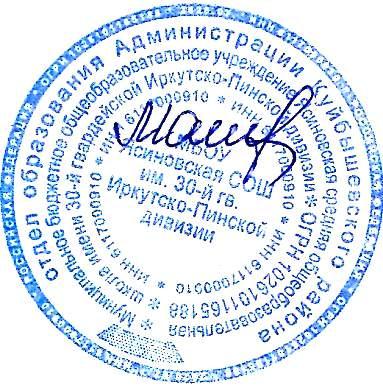 Директор школы ______________Максимова О.Н.№ п/ пНазвание разделаКоличество часовКоличество часовКоличество часовФормыаттестации/контрол я№ п/ пНазвание разделаВсегоТеорияПракт икаФормыаттестации/контрол я1.Вводное занятие110Беседа, игра,инструктаж.2.Сценическаяречь. Культура и техника речи514Беседа, наблюдение; выполнениетворческих заданий.3.Основыактёрской грамоты725Беседа, наблюдение; выполнениетворческих заданий.4.Театральные        игры514Беседа, наблюдение; выполнениетворческих заданий.5.Художественное   чтение13310Беседа, наблюдение; выполнениетворческих заданий; результативностьучастия в конкурсах художественногослова различного уровня.6.Основы театральной культуры361620Творческое задание; тестирование;проблемныеситуации; наблюдение.7.Итоговаяаттестация101Творческий отчётИтого682444№Название темыКоличество часовДата проведения1Вводное занятие. Правила поведения и ТБ на занятиях16.092Цели и задачи обучения. Перспективы творческого роста17.093Знакомство с театром как вид искусства113.094Сценический этюд «Уж эти профессии театра»114.095Культура и техника речи. Басни120.096Культура и техника речи. В мире стихов и скороговорок121.097Основы театральной культуры. Работа над чтением стихов127.098Ритмопластика. Пластические этюды128.099Основы театральной культуры14.1010Соединение словесного и физического действия. Работа над ролью15.1011Музыкальные пластические игры и упражнения111.1012Отделы голосообразования. Теории голосообразования112.1013Фонационное дыхание. Упражнения на отработку дыхания118.1014Постановка речевого голоса119.1015Упражнения на развитие звуко-высотного и динамического диапазонов125.1016Дикция. Артикуляционная гимнастика126.1017Простые и сложные звукосочетания18.1118Скороговорки. Техника исполнения19.1119Логические и психологические паузы и ударения. Работа над ролью.115.1120Детские стихи. Постановка логических ударений и пауз116.1121Детские стихи. Кинолента видения122.1122Детские стихи в движении123.1123Словесное действие, подтекст129.1124Работа над ролью130.1125Работа над ролью16.1226Работа над ролью. Сценическое воплощение17.1227Сценическое воплощение прозаического текста113.1228Сценическое воплощение прозаического текста114.1229Сценическое воплощение прозаического текста120.1230Особенности работы над монологом121.1231Сценическое воплощение монологов127.1232Работа над спектаклем «Именем Тарабарского короля» (репетиции 1 действия)128.1233Работа над спектаклем «Именем Тарабарского короля» (репетиции 1 действия)110.0134Работа над спектаклем «Именем Тарабарского короля» (репетиции 2 действия)111.0135Работа над спектаклем «Именем Тарабарского короля» (репетиции 2 действия)117.0136Работа над спектаклем «Именем Тарабарского короля» (репетиции 3 действия)118.0137Работа над спектаклем «Именем Тарабарского короля» (репетиции3 действия)124.0138Работа над спектаклем «Именем Тарабарского короля» (репетиции 4 действия)125.0139Работа над спектаклем «Именем Тарабарского короля» (репетиции 4 действия)131.0140Репетиции отдельных сцен спектакля11.0241Репетиции отдельных сцен спектакля17.0242Репетиции отдельных сцен спектакля18.0243Репетиции отдельных сцен спектакля114.0244Репетиции отдельных сцен спектакля115.0245Репетиции отдельных сцен спектакля121.0246Репетиции отдельных сцен спектакля122.0247Репетиции отдельных сцен спектакля128.0248Репетиции отдельных сцен спектакля129.0249Репетиции отдельных сцен спектакля16.0350Репетиции отдельных сцен спектакля17.0351Репетиции отдельных сцен спектакля113.0352Репетиции отдельных сцен спектакля114.0353Репетиции отдельных сцен спектакля120.0354Качества, которыми должен обладать актер121.0355Упражнения на развитие внимания, памяти13.0456Сценическое общение14.0457Упражнения на развитие воображения110.0458Этюды на беспредметное действие. Подготовка  к выступлению111.0459Этюды на развитие темпоритма. Подготовка к выступлению.117.0460Показ комедии «Именем Тарабарского короля»118.0461Театральный этикет. Культура восприятия и анализ спектакля.124.0462Грим. Костюмы. Роль костюма при создании образа на сцене125.0463Работа художника в театре. Сценография.  Театральные декорации и бутафория12.0564Работа музыканта в театре. Музыка, шумовые эффекты18.0565Самые знаменитые театры мира115.0566Профессиональные  русские театры116.0567Великие русские театральные деятели122.0568Итоговое занятие123.05